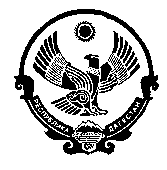 АДМИНИСТРАЦИЯ МУНИЦИПАЛЬНОГО ОБРАЗОВАНИЯ СЕЛЬСКОЕ  ПОСЕЛЕНИЕ  «СЕЛЬСОВЕТ НЕЧАЕВСКИЙ» КИЗИЛЮРТОВСКОГО  РАЙОНА  РЕСПУБЛИКИ   ДАГЕСТАН 10.02.2021г.                                                                                           № 5-П      ПОСТАНОВЛЕНИЕО назначении ответственного за мероприятия по профилактике терроризма и экстремизма  на территории МО СП «сельсовет Нечаевский» на  2021 год.   В целях обеспечения личной защищенности и имущественной безопасности граждан на территории МО СП «сельсовет Нечаевский», на основании Федеральных законов от 06.03.2006 № 35-ФЗ «О противодействии экстремизму», от 25.07.2002 № 114-ФЗ «О противодействии экстремистской деятельности», Указом Президента Российской Федерации от 15.02.2006 года « О мерах по противодействию терроризму» постановляю:1.Назначить ответственным за мероприятия по профилактике терроризма и экстремизма на территории МО СП «сельсовет Нечаевский» заместителя главы администрации МО СП «сельсовет Нечаевский» Магомедова А.М.2.Разработать должностные инструкции ответственного за антитеррористические мероприятия.3. Контроль исполнения постановления оставляю за собой.Глава                                                                                М.С.Гашимов           Утверждены                                                             	Постановлением главы МОСП «сельсовет Нечаевский»от 10.02.2021 г. №5-ПФункциональные обязанности лица, ответственного  за выполнение мероприятий   по противодействию  идеологии терроризма  и  экстремизма  на 2021 год на территории МО СП «сельсовет Нечаевский» 

1. Общие положения

Настоящим должностным регламентом  устанавливаются права и обязанности ответственного лица за обеспечение  мероприятий, направленных  на противодействие  идеологии терроризма и экстремизма,  выполнение мероприятий по антитеррористической защите граждан села и их имущества.
Лицо, ответственное   за  выполнение  мероприятий,    направленных  на противодействие  идеологии терроризма и экстремизма,  антитеррористической защищенности   должно  изучить  и  знать:

- Документы, касающиеся  вопроса организации общественной безопасности и антитеррористической  защиты;

- Основы административного, трудового, уголовного законодательства, основные правила  пожарной  и электрической  безопасности в части организации безопасного функционирования учреждений на территории сельского поселения;

- Порядок обеспечения  противопожарной защиты и действий граждан села и работников учреждений в чрезвычайных ситуациях;

- Особенности обстановки вокруг учреждений , требования по обеспечению технической оснащенности и антитеррористической защиты объектов;

- Порядок взаимодействия с правоохранительными органами, ФСБ, органами ГО и ЧС, другими службами экстренного реагирования в штатном режиме и в условиях чрезвычайной ситуации.
 2. Должностные обязанности.

На лицо, ответственное за выполнение мероприятий,  направленных  на противодействие  идеологии терроризма и экстремизма, антитеррористической защите, возлагаются следующие обязанности:
 
- Организация  работы  по обеспечению  антитеррористической защиты  в условиях рабочего  процесса,  проведение  массовых мероприятий, направленных  на противодействие  идеологии терроризма и экстремизма.

- Взаимодействие с территориальными подразделениями органов внутренних дел, органов безопасности, гражданской обороны,  общественными формированиями, другими органами и организациями, находящимися на территории муниципального образования, по вопросам обеспечения общественной безопасности  и  антитеррористической  защищенности граждан и учреждений;
- Организация и обеспечение охранной деятельности и пропускного режима   учреждений и организаций на время проведения массового мероприятия;

- Внесение предложений в по совершенствованию системы  мер безопасности и антитеррористической защиты объектов и граждан;

- Разработка, в рамках своей компетенции, плана  действий  должностных лиц учреждения при угрозе или совершении диверсионно-террористического акта, экстремистской акции;

- Принятие  необходимых  мер  по оснащению  учреждений и объектов  техническими  средствами  безопасности  и  обеспечение  их  нормального функционирования:

- Координация деятельности учреждений при угрозе или совершении диверсионно-террористического акта, экстремистской акции;

- Разработка планирующей и отчетной документации по вопросам безопасности и антитеррористической  защиты  учреждений культуры;

- Организация и  проведение  занятий и тренировок по действиям при угрозе или совершении диверсионно-террористического акта, экстремистской акции;

- Размещение  наглядной  информации, направленной   на противодействие  идеологии терроризма и экстремизма, антитеррористической защите учреждений и граждан, справочной документации по способам и средствам экстренной связи с правоохранительными органами, ГО и ЧС;- Создание специализированных информационных стендов по профилактике терроризма и экстремизма.- Организация  проведения  культурно-просветительских и воспитательных мероприятий в образовательных учреждениях поселения по привитию молодежи идей межнациональной и межрелигиозной толерантности с участием представителей общественных и религиозных организаций.-Руководствоваться «Методическими рекомендациями (для муниципальных образований). Адресное профилактическое воздействие на лиц, подвергшихся влиянию идеологии экстремизма и терроризма», разработанными Экспертным Советом при АТК РД на 2018-2020гг.- Проводить на регулярной основе мероприятия, направленные на предупреждение распространения террористических и экстремистских идей среди молодежи, а также на ее воспитание в духе межнациональной и межрелигиозной толерантности.-  В целях поддержания национальных, религиозных традиций и духовно-патриотического воспитания молодежи сельского поселения организовать:а) проведение культурно-просветительских мероприятий, направленных на гармонизацию межнациональных отношений; б) проведение мероприятий в области народного творчества, направленных на духовное и патриотическое воспитание молодежи;- Контроль  за соблюдением установленных правил трудового и внутреннего распорядка дня, условий содержания в безопасном состоянии помещений  учреждений и организаций;
- Подготовка  планов  мероприятий  учреждений  по вопросам антитеррористической защиты;
- Обеспечение  контроля  за  правомерным  и  безопасным  использованием помещений  учреждений и организаций при проведении  ремонтных и строительных работ, в том числе на предмет выявления фактов возможной подготовки террористических актов;
- Взаимодействие с общественностью по вопросам обеспечения общественного порядка, направленного  на противодействие  идеологии терроризма и экстремизма   и  антитеррористической защиты граждан и учреждений.

3.Права

Ответственное лицо за выполнение мероприятий по антитеррористической защите имеет право:

- Участвовать  в подготовке   Распоряжений   главы  администрации  сельского  поселения  по вопросам обеспечения общественной безопасности,  противодействию  идеологии терроризма и экстремизма и антитеррористической защищенности  учреждений и граждан;

- Распоряжаться вверенным ему имуществом, инвентарем, иными материально-техническими средствами с соблюдением требований, определенных законодательными и нормативными правовыми актами;

- Инициировать и проводить совещания по вопросам противодействия  идеологии терроризма и  экстремизма,   антитеррористической  зашиты  учреждений культуры, обеспечения общественной безопасности на объекте;

-  Запрашивать  и  получать от   руководителей учреждений и организаций  поселения необходимую информацию и документы по вопросам обеспечения общественной безопасности и антитеррористической защищенности объектов;

- Требовать прекращения работ в случае нарушения установленных норм и требований, правил  и инструкций по безопасности, давать рекомендации по устранению выявленных нарушений;

- Отдавать  приказы гражданам,  работникам  учреждений по вопросам обеспечения антитеррористической защиты, выполнения требований по обеспечению правопорядка, установленных  правил техники безопасности;

- Принимать согласованные с    администрацией   сельского  поселения  решения по вопросам организации и проведения мероприятий , по обеспечению безопасности, антитеррористической защищенности  учреждений и граждан;

Ознакомлен: ответственный за выполнение мероприятий

по антитеррористической защищенности  учрежденияЗам.Гл-секретарь МО СП«сельсовет Нечаевский»                                                                               Х.А.АламоваАДМИНИСТРАЦИЯ МУНИЦИПАЛЬНОГО ОБРАЗОВАНИЯ СЕЛЬСКОЕ  ПОСЕЛЕНИЕ  «СЕЛЬСОВЕТ НЕЧАЕВСКИЙ» КИЗИЛЮРТОВСКОГО  РАЙОНА  РЕСПУБЛИКИ   ДАГЕСТАН 10.02.2021г.                                                                                           № 4-П      ПОСТАНОВЛЕНИЕ Об утверждении состава рабочей группы по противодействию терроризма на территории МО СП «сельсовет Нечаевский».  На основании п. 6.1 ст. 15 Федерального закона от 06.10.2003  № 131-ФЗ «Об общих принципах организации местного самоуправления», ст. 3 Федерального закона от 06.03.2006 № 35-ФЗ «О противодействии терроризму», ст. 4.5 Федерального закона от 25.07.2002 № 114-ФЗ «О противодействии экстремистской деятельности», п. 13 ст. 7 Устава МО СП «сельсовет Нечаевский», Администрация МО СП «сельсовет Нечаевский»  -                               ПОСТАНОВЛЯЕТ:1. Создать рабочую группу по противодействию идеологии терроризма на территории МО СП «сельсовет Нечаевский» в следующем составе:1.Магомедов А.М.- заместитель главы Администрации МО СП «сельсовет       Нечаевский,  председатель рабочей группы;2. Гасанов М.К., зам.председателя, инспектор  по земельным и имущественным         отношениям.3.  Писирханов М.Н..- председатель сельского Собрания4.  Убайдулаев М.М, депутат с/Собр.,  самозанятость.5.  Шабанов А.М., депутат р/Собр., предприниматель6.  Магомедов А.С. депутат с/Собр.,Директор фонда «Инсан»7.  Магомедов Х.А депутат с/Собр., предпринимательКонтроль за исполнением данного постановления возложить на зам главы Адм МО СП «сельсовет Нечаевский» Магомедова Амирхана Магомедовича.Глава                                                                                      М.С.Гашимов368109,РД, Кизилюртовский район сел.Нечаевка, ул.И.Шамиля № 1

_______________________         ________ _________________________________
   число, месяц, год                 подпись          фамилия, инициалы368109,РД, Кизилюртовский район сел.Нечаевка, ул.И.Шамиля № 1